Publicado en  el 26/03/2015 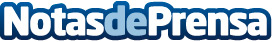 Estrategia para el Mercado Único Digital: la Comisión Europea acuerda ámbitos de actuaciónDatos de contacto:Nota de prensa publicada en: https://www.notasdeprensa.es/estrategia-para-el-mercado-unico-digital-la_1 Categorias: Internacional E-Commerce http://www.notasdeprensa.es